Ciudad:_________________________   Fecha___________________________Asunto: Sentencia en Equidad Número: _______________________________ Proceso:_______________________________Juez de Paz y/oReconsideración:____________________________________Número______________________ de la ciudad________________________;  en uso de sus Facultades legales, en especial de las conferidas por el artículo 29 de la Ley 497 de 1.999, procede a fallar el caso adelantado por la controversia suscrita entre el señor (a):___________________________identificado con C.C._________________De ________________________ en relación con un (a)____________________________________________________________y con fundamento en la Constitución Política de Colombia (artículo 247) entra a conocer lo siguiente:HECHOS Y PRETENSIONES:Los hechos materia del conflicto, presentados ante la Jurisdiccción Especial de Paz, son los siguientes:______________________________________________________________________________________________________________________________________________________________________________________________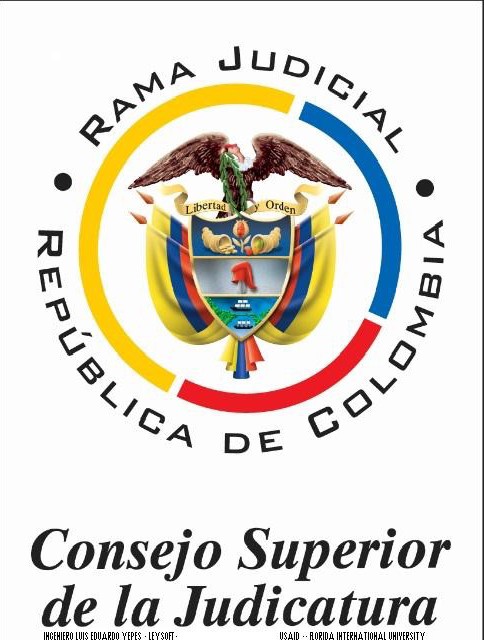 